===================================================================    КАРАР                                                                          РЕШЕНИЕ                                                                                      «Об утверждении номенклатуры дел  Совета  и администрации сельского поселения Ивановский  сельсовет муниципального района Хайбуллинский район Республики Башкортостан на 2021 год»     В целях систематизации документов органов местного самоуправления, обеспечения полноты состава документов и правильного их содержания, в соответствии с Федеральным законом от 22.10.2004 года № 125-ФЗ «Об архивном деле в Российской Федерации», Федеральным законом от 06.10.2003 года № 131-ФЗ «Об общих принципах организации местного самоуправления в Российской Федерации», Совет сельского поселения Ивановский сельсовет муниципального района Хайбуллинский район Республики Башкортостан  Р Е Ш И Л: Утвердить номенклатуру дел Совета и Администрации сельского поселения Ивановский сельсовет муниципального района Хайбуллинский район Республики Башкортостан на 2021г. (Приложение 1).Настоящее решение подлежит размещению на официальном сайте  сельского поселения Ивановский сельсовет муниципального района Хайбуллинский район Республики Башкортостан.Глава сельского поселения                                   Р.Ш.Абдуллинс.Ивановка18 декабря 2020г.№Р-9/64Приложение № 1Номенклатура дел Совета  и администрации сельского поселения Ивановский  сельсовет муниципального районаХайбуллинский район Республики Башкортостан на 2021 годУправляющий делами _______________________(подпись, расшифровка подписи)"____" _______________20___г.Номенклатура дел составлена в связи с внедрением в работу Перечня типовых управленческих архивных документов, образующихся в процессе деятельности государственных органов, органов местного самоуправления и организаций, с указанием сроков их хранения, утвержденного приказом Федерального архивного агентства от 20.12.2019 № 236.Итоговая запись о категориях и количестве дел, заведенных в 2021году_____________________________________________________________________ :Итоговые сведения переданы в архивУправляющий делами                                                 _____________________(наименование должности лица,                                                                         (подпись, расшифровка подписи)ответственного за архив)"____"_________________20___ г.Приложение 2Номенклатура дел по совершению нотариальных действий по администрации сельского поселения Ивановский  сельсовет муниципального района Хайбуллинский район Республики Башкортостанна 2021 годУправляющий делами			________________________«___»_____________20__г.Номенклатура дел составлена с учетом Основ законодательства Российской Федерации о нотариате от 11 февраля 1993 года N 4462-I,  с изменениями, внесенными федеральным законом от 21.07.2014 г. № 267-ФЗ,  Перечнем типовых управленческих архивных документов, образующихся в процессе деятельности государственных органов, органов местного самоуправления и организаций, с указанием сроков их хранения, утвержденным приказом Федерального архивного агентства от 20.12.2019 № 236.Итоговая запись о категориях и количестве дел, заведенных в 20__ году.Управляющий делами		_________________«___»_____________20__г.Итоговые сведения переданы в архив Управляющий делами		         _______________«___»_____________20__г.БАШКОРТОСТАН РЕСПУБЛИКАҺЫХӘЙБУЛЛА РАЙОНЫМУНИЦИПАЛЬ РАЙОНЫИВАНОВКА АУЫЛ СОВЕТЫАУЫЛ БИЛӘМӘҺЕСОВЕТЫ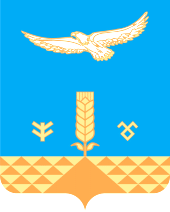 СОВЕТСЕЛЬСКОГО ПОСЕЛЕНИЯИВАНОВСКИЙ СЕЛЬСОВЕТМУНИЦИПАЛЬНОГО РАЙОНАХАЙБУЛЛИНСКИЙ РАЙОНРЕСПУБЛИКИ БАШКОРТОСТАНУТВЕРЖДЕНОрешением Совета сельского поселения Ивановский сельсовет муниципального района Хайбуллинский район Республики Башкортостанот 18 декабря 2020г № Р-9/64ИндексделИндексделЗаголовок делаЗаголовок делаСроки хранения дела  и   №№ статейпо перечнюСроки хранения дела  и   №№ статейпо перечнюПримечаниеПримечание11223344Совет сельского поселенияСовет сельского поселенияСовет сельского поселенияСовет сельского поселенияСовет сельского поселенияСовет сельского поселенияСовет сельского поселенияСовет сельского поселенияОрганизационно-правовая деятельностьОрганизационно-правовая деятельностьОрганизационно-правовая деятельностьОрганизационно-правовая деятельностьОрганизационно-правовая деятельностьОрганизационно-правовая деятельностьОрганизационно-правовая деятельностьОрганизационно-правовая деятельность01-0201-02Устав сельского поселенияУстав сельского поселенияПостоянно, ст.28Постоянно, ст.2801-0501-05Регламент работы Совета сельского поселенияРегламент работы Совета сельского поселенияПостоянно, ст.8Постоянно, ст.801-0601-06Протоколы заседания, решения Совета сельского поселения, документы к ним(антикоррупционные заключения, предложения по их разработке, по правовой экспертизе)Протоколы заседания, решения Совета сельского поселения, документы к ним(антикоррупционные заключения, предложения по их разработке, по правовой экспертизе)Постоянно, ст.18аПостоянно, ст.18а01-0701-07Соглашения Совета сельского поселения и Совета муниципального района о передаче муниципальному району части полномочий сельского поселения и документы по их реализации (копии)Соглашения Совета сельского поселения и Совета муниципального района о передаче муниципальному району части полномочий сельского поселения и документы по их реализации (копии)Постоянно,ст.8аПостоянно,ст.8а01-08Соглашения Совета сельского поселения и Совета муниципального района о передаче сельскому поселению части полномочий муниципального района и документы по их реализации (копии)Соглашения Совета сельского поселения и Совета муниципального района о передаче сельскому поселению части полномочий муниципального района и документы по их реализации (копии)Постоянно,ст.8аПостоянно,ст.8а1122334401-1001-10Протоколы собраний граждан и их обращенияПротоколы собраний граждан и их обращенияПостоянно, ст.18кПостоянно, ст.18к01-1301-13Годовой план работы Совета сельского  поселенияГодовой план работы Совета сельского  поселенияПостоянно, ст.198аПостоянно, ст.198а01-2201-22Журнал регистрации решений СоветаЖурнал регистрации решений СоветаПостоянно,ст.182аПостоянно,ст.182а01-2301-23То же входящих документовТо же входящих документов5л.,ст.182г5л.,ст.182г01-2401-24То же исходящих документовТо же исходящих документов5 л.,ст.182г5 л.,ст.182г01-2601-26То же обращений гражданТо же обращений граждан5 л.,ст.182е5 л.,ст.182е01-2801-28Администрация сельского поселенияАдминистрация сельского поселенияАдминистрация сельского поселенияАдминистрация сельского поселенияАдминистрация сельского поселенияАдминистрация сельского поселенияАдминистрация сельского поселенияАдминистрация сельского поселения02.Исполнительно-распорядительная деятельность02.Исполнительно-распорядительная деятельность02.Исполнительно-распорядительная деятельность02.Исполнительно-распорядительная деятельность02.Исполнительно-распорядительная деятельность02.Исполнительно-распорядительная деятельность02.Исполнительно-распорядительная деятельность02.Исполнительно-распорядительная деятельность02-04Постановления, распоряжения главы администрации муниципального района, относящиеся к деятельности  администрации сельского  поселения Постановления, распоряжения главы администрации муниципального района, относящиеся к деятельности  администрации сельского  поселения Постановления, распоряжения главы администрации муниципального района, относящиеся к деятельности  администрации сельского  поселения Постоянно ст.4аПостоянно ст.4аПрисланные для сведения – до минования надобностиПрисланные для сведения – до минования надобности02-06Постановления главы сельского поселения по основной деятельности (антикоррупционные заключения, предложения по их разработке, по правовой экспертизе)Постановления главы сельского поселения по основной деятельности (антикоррупционные заключения, предложения по их разработке, по правовой экспертизе)Постановления главы сельского поселения по основной деятельности (антикоррупционные заключения, предложения по их разработке, по правовой экспертизе)Постоянно ст.4аПостоянно ст.4а02-07Распоряжения главы сельского поселения по основной деятельности(в т.ч. внутри подшиты штатные расписания, инструкции по делопроизводству и др.) Распоряжения главы сельского поселения по основной деятельности(в т.ч. внутри подшиты штатные расписания, инструкции по делопроизводству и др.) Распоряжения главы сельского поселения по основной деятельности(в т.ч. внутри подшиты штатные расписания, инструкции по делопроизводству и др.) Постоянно ст.ст.4а Постоянно ст.ст.4а 02-08Протоколы совещаний при главе сельского поселения  с представителями учреждений, организаций, предприятий, документы к нимПротоколы совещаний при главе сельского поселения  с представителями учреждений, организаций, предприятий, документы к нимПротоколы совещаний при главе сельского поселения  с представителями учреждений, организаций, предприятий, документы к нимПостоянно,ст. 18вПостоянно,ст. 18в02-12Протоколы заседаний административной  и других комиссий и документы к нимПротоколы заседаний административной  и других комиссий и документы к нимПротоколы заседаний административной  и других комиссий и документы к нимПостоянно,ст.18гПостоянно,ст.18г02-13Годовой план работы администрации сельского поселенияГодовой план работы администрации сельского поселенияГодовой план работы администрации сельского поселенияПостоянно, ст.198аПостоянно, ст.198а1222334402-19Похозяйственные книги и алфавитные книги хозяйств Похозяйственные книги и алфавитные книги хозяйств Похозяйственные книги и алфавитные книги хозяйств Постоянно,ст.330Постоянно,ст.33002-20Административные регламенты предоставления муниципальных услуг и исполнения муниципальных функций Административные регламенты предоставления муниципальных услуг и исполнения муниципальных функций Административные регламенты предоставления муниципальных услуг и исполнения муниципальных функций Постоянно,ст.8аПостоянно,ст.8а*Подшивается вместе с постановлениями главы администрации*Подшивается вместе с постановлениями главы администрации02-21Перечень муниципальных услуг (реестр)Перечень муниципальных услуг (реестр)Перечень муниципальных услуг (реестр)Постоянно,ст.45Постоянно,ст.4502-23Книга учета граждан, нуждающихся в жилой площади, предоставляемой по договорам социального наймаКнига учета граждан, нуждающихся в жилой площади, предоставляемой по договорам социального наймаКнига учета граждан, нуждающихся в жилой площади, предоставляемой по договорам социального найма10 лет*,ст. 64010 лет*,ст. 640После предоставления жилой площади. После предоставления жилой площади. 02-24Учетные дела граждан, нуждающихся в жилой площади, предоставляемой по договорам социального наймаУчетные дела граждан, нуждающихся в жилой площади, предоставляемой по договорам социального наймаУчетные дела граждан, нуждающихся в жилой площади, предоставляемой по договорам социального найма10 лет*,ст. 64010 лет*,ст. 640* После предоставления жилого помещения * После приобретения жилого помещения *в случае отказа-3г.  * После предоставления жилого помещения * После приобретения жилого помещения *в случае отказа-3г.  02-29Журнал регистрации постановлений главы СП по основной деятельностиЖурнал регистрации постановлений главы СП по основной деятельностиЖурнал регистрации постановлений главы СП по основной деятельностиПостоянно,ст.182 аПостоянно,ст.182 а02-30То же распоряжений главы сельского поселения по основной деятельностиТо же распоряжений главы сельского поселения по основной деятельностиТо же распоряжений главы сельского поселения по основной деятельностиПостоянно,ст.182аПостоянно,ст.182а02-32Журнал регистрации входящих документов, в т. ч. по электронной почте Журнал регистрации входящих документов, в т. ч. по электронной почте Журнал регистрации входящих документов, в т. ч. по электронной почте 5л.,ст.182 г5л.,ст.182 г02-33Журнал регистрации исходящих    документов,  в т. ч. по электронной почтеЖурнал регистрации исходящих    документов,  в т. ч. по электронной почтеЖурнал регистрации исходящих    документов,  в т. ч. по электронной почте.,ст.182 г.,ст.182 г02-35Журнал регистрации обращений гражданЖурнал регистрации обращений гражданЖурнал регистрации обращений граждан5л.,ст.182 е5л.,ст.182 е1222334402-37Журналы выдачи выписок и справок из похозяйственных  книгЖурналы выдачи выписок и справок из похозяйственных  книгЖурналы выдачи выписок и справок из похозяйственных  книг5 летст.1775 летст.17702-41Журнал ознакомления муниципальных служащих с локальными нормативно-правовыми актамиЖурнал ознакомления муниципальных служащих с локальными нормативно-правовыми актамиЖурнал ознакомления муниципальных служащих с локальными нормативно-правовыми актами3 года3 годаПосле минования надобностиПосле минования надобности02-42Журнал регистрации Уведомлений представителя нанимателя о фактах обращения в целях склонения муниципального служащего к совершению коррупционных правонарушенийЖурнал регистрации Уведомлений представителя нанимателя о фактах обращения в целях склонения муниципального служащего к совершению коррупционных правонарушенийЖурнал регистрации Уведомлений представителя нанимателя о фактах обращения в целях склонения муниципального служащего к совершению коррупционных правонарушений5 летст.473(а)5 летст.473(а)02-48Номенклатура делНоменклатура делНоменклатура делПостоянно,ст.157Постоянно,ст.15702-49Описи дел постоянного храненияОписи дел постоянного храненияОписи дел постоянного храненияПостоянно,ст.172аПостоянно,ст.172аВ муниципальный архив не передаютсяВ муниципальный архив не передаются02-50Описи дел по личному составуОписи дел по личному составуОписи дел по личному составу50 лет,ст.172б50 лет,ст.172бВ муниципальный архив не передаютсяВ муниципальный архив не передаются02-51Описи дел временного срока храненияОписи дел временного срока храненияОписи дел временного срока хранения.,ст. 172в.,ст. 172вПосле уничтожения делПосле уничтожения дел1222334403. Управление земельной муниципальной собственностью03. Управление земельной муниципальной собственностью03. Управление земельной муниципальной собственностью03. Управление земельной муниципальной собственностью03. Управление земельной муниципальной собственностью03. Управление земельной муниципальной собственностью03. Управление земельной муниципальной собственностью03. Управление земельной муниципальной собственностью03-0603-06Государственные акты на право собственности на землю и пользования землей Государственные акты на право собственности на землю и пользования землей До минования надобностиДо минования надобностиНа усмотрение администрацииНа усмотрение администрации1122334404. Управление муниципальной собственностью04. Управление муниципальной собственностью04. Управление муниципальной собственностью04. Управление муниципальной собственностью04. Управление муниципальной собственностью04. Управление муниципальной собственностью04. Управление муниципальной собственностью04. Управление муниципальной собственностью04-0104-01Реестр муниципальной собственностиРеестр муниципальной собственностиПост.,ст. 45Пост.,ст. 4505. Планирование и застройка поселения05. Планирование и застройка поселения05. Планирование и застройка поселения05. Планирование и застройка поселения05. Планирование и застройка поселения05. Планирование и застройка поселения05. Планирование и застройка поселения05. Планирование и застройка поселения1122334405-0305-03Правила землепользования и застройки сельского поселения, разработанные институтом территориальной планировкиПравила землепользования и застройки сельского поселения, разработанные институтом территориальной планировкиДо замены новымиДо замены новыми05-0505-05Сведения о местах(площадках) накопления твердых коммунальных отходовСведения о местах(площадках) накопления твердых коммунальных отходовДо минования надобностиДо минования надобностиНа усмотрение администрацииНа усмотрение администрации06. Воинский учет, мобилизационная подготовка06. Воинский учет, мобилизационная подготовка06. Воинский учет, мобилизационная подготовка06. Воинский учет, мобилизационная подготовка06. Воинский учет, мобилизационная подготовка06. Воинский учет, мобилизационная подготовка06. Воинский учет, мобилизационная подготовка06. Воинский учет, мобилизационная подготовка06-0106-01Нормативные правовые акты, указания, инструкции по воинскому учету и мобилизационной подготовкеНормативные правовые акты, указания, инструкции по воинскому учету и мобилизационной подготовке5л.,ст.4575л.,ст.45706-0206-02Переписка по воинскому учету и мобилизационной подготовкеПереписка по воинскому учету и мобилизационной подготовке5л.,ст.4575л.,ст.45706-0306-03Годовой отчет о работе военно-учетного столаГодовой отчет о работе военно-учетного стола5л.,ст.4575л.,ст.45706-0406-04Годовой текстовый отчет о работающих и забронированных граждан, пребывающих в запасеГодовой текстовый отчет о работающих и забронированных граждан, пребывающих в запасе5л.,ст.4575л.,ст.45706-0506-05Годовой доклад в военно-мобилизационный отдел района по воинскому учету и бронированию гражданГодовой доклад в военно-мобилизационный отдел района по воинскому учету и бронированию граждан5л.,ст.4575л.,ст.45706-0606-06Карточки учета военнообязанныхКарточки учета военнообязанных5л.,ст.463е5л.,ст.463еПосле снятия с  воинского учетаПосле снятия с  воинского учета06-0706-07Списки призывниковСписки призывников5л.,ст.463е5л.,ст.463еПосле снятия с воинского учетаПосле снятия с воинского учета06-0906-09Журнал проверок состояния воинского учета в администрации сельского поселенияЖурнал проверок состояния воинского учета в администрации сельского поселения5 л.,ст.4595 л.,ст.45907. Гражданская оборона и чрезвычайные ситуации07. Гражданская оборона и чрезвычайные ситуации07. Гражданская оборона и чрезвычайные ситуации07. Гражданская оборона и чрезвычайные ситуации07. Гражданская оборона и чрезвычайные ситуации07. Гражданская оборона и чрезвычайные ситуации07. Гражданская оборона и чрезвычайные ситуации07. Гражданская оборона и чрезвычайные ситуации07-0107-01Нормативные правовые акты и указания по гражданской оборонеНормативные правовые акты и указания по гражданской оборонеДМН, ст. 3ДМН, ст. 3Относящиеся к деятельности организации-постоянноОтносящиеся к деятельности организации-постоянно08. Организация ритуальных услуг и содержание мест захоронения08. Организация ритуальных услуг и содержание мест захоронения08. Организация ритуальных услуг и содержание мест захоронения08. Организация ритуальных услуг и содержание мест захоронения08. Организация ритуальных услуг и содержание мест захоронения08. Организация ритуальных услуг и содержание мест захоронения08. Организация ритуальных услуг и содержание мест захоронения08. Организация ритуальных услуг и содержание мест захоронения08-0608-06Журнал регистрации умершихЖурнал регистрации умершихПостоянноПостоянно09. Кадровое обеспечение09. Кадровое обеспечение09. Кадровое обеспечение09. Кадровое обеспечение09. Кадровое обеспечение09. Кадровое обеспечение09. Кадровое обеспечение09. Кадровое обеспечение1122334409-0209-02Распоряжения главы  администрации   по личному составу (прием, перевод, увольнение, совмещение, аттестация, повышение квалификации, присвоение чинов, изменение фамилии, поощрения,  награждения, оплата труда, премирование, отпуска по уходу  за ребенком, о дисциплинарных взысканиях, о служебных проверках)Распоряжения главы  администрации   по личному составу (прием, перевод, увольнение, совмещение, аттестация, повышение квалификации, присвоение чинов, изменение фамилии, поощрения,  награждения, оплата труда, премирование, отпуска по уходу  за ребенком, о дисциплинарных взысканиях, о служебных проверках)50 лет, ст.434а50 лет, ст.434а09-0309-03Распоряжения главы  администрации по личному составу (ежегодных оплачиваемых отпусках, отпусках  в связи с обучением, командировках)Распоряжения главы  администрации по личному составу (ежегодных оплачиваемых отпусках, отпусках  в связи с обучением, командировках)5 лет,ст.434б,в,г5 лет,ст.434б,в,г09-0709-07Личные дела муниципальных   служащих (в т.ч. Сведения о доходах, расходах, об имуществе и обязательствах имущественного характера муниципального служащего, его супруги (супруга)  и несовершеннолетних детей Личные дела муниципальных   служащих (в т.ч. Сведения о доходах, расходах, об имуществе и обязательствах имущественного характера муниципального служащего, его супруги (супруга)  и несовершеннолетних детей 50 лет ЭПК, ст.44550 лет ЭПК, ст.44509-0809-08 Личные карточки работников ф.Т-2 (в том числе временных работников) Личные карточки работников ф.Т-2 (в том числе временных работников)50 лет ЭПК, ст.44550 лет ЭПК, ст.44509-0909-09 Трудовые договоры (руководителей муниципальных учреждений), не вошедшие в состав личных дел  Трудовые договоры (руководителей муниципальных учреждений), не вошедшие в состав личных дел 50 лет ЭПК, ст.43550 лет ЭПК, ст.43509-1009-10Подлинные личные документы (трудовые книжки, удостоверения, аттестаты, дипломы, свидетельства) Подлинные личные документы (трудовые книжки, удостоверения, аттестаты, дипломы, свидетельства) До востребо-вания,ст.449До востребо-вания,ст.449Невостребованные  –   50/75 л.Невостребованные  –   50/75 л.09-1109-11Книга учета движения трудовых книжек и вкладышей к нимКнига учета движения трудовых книжек и вкладышей к ним50/75 лет, ст.463в50/75 лет, ст.463в1122334409-1609-16Положение об оплате труда и премировании работников (копия)Положение об оплате труда и премировании работников (копия)Постоянно,ст.393 аПостоянно,ст.393 аПервый экземпляр в составе коллективного договора  Первый экземпляр в составе коллективного договора  09-1709-17Правила внутреннего распорядка (копия)Правила внутреннего распорядка (копия)1 г., ст.381*После замены новыми1 г., ст.381*После замены новыми *Первый экземпляр в составе коллективного договора  *Первый экземпляр в составе коллективного договора 09-1809-18 Сведения о доходах,расходах,об имуществе,  обязательствах имущественного характера руководителей муниципальных учреждений, его супруги (супруга), несовершеннолетних детей  Сведения о доходах,расходах,об имуществе,  обязательствах имущественного характера руководителей муниципальных учреждений, его супруги (супруга), несовершеннолетних детей 50 лет, ст.40450 лет, ст.404В личных делахВ личных делах09-2109-21Книга учета доверенностейКнига учета доверенностей.,ст.292д.,ст.292д09-2409-24Уведомления работодателя работниками:Уведомления работодателя работниками:09-2409-24а) о намерении выполнять иную оплачиваемую работу гос.гражданскими и муниципальными служащими;а) о намерении выполнять иную оплачиваемую работу гос.гражданскими и муниципальными служащими;5 л., ст.472а5 л., ст.472а1122334410. Охрана труда и техники безопасности10. Охрана труда и техники безопасности10. Охрана труда и техники безопасности10. Охрана труда и техники безопасности10. Охрана труда и техники безопасности10. Охрана труда и техники безопасности10. Охрана труда и техники безопасности10. Охрана труда и техники безопасности10-0410-04Журнал регистрации инструктажа на рабочем местеЖурнал регистрации инструктажа на рабочем месте45 лет,ст. 423а45 лет,ст. 423аСОГЛАСОВАНО                                                                                                     Протокол ЭК Администрации                                                сельского поселения Ивановский сельсовет муниципального района Хайбуллинский район Республики Башкортостанот_______________ № ___СОГЛАСОВАНО   Заведующий архивнойслужбой    администрации муниципального    районаХайбуллинский район    Республики Башкортостан    ______________И.И. Юламанова    "____" _____________ 20___ г.По срокам храненияВсегоВ том числе:В том числе:По срокам храненияВсегопереходящихс отметкой «ЭПК»1234ПостоянногоВременного (свыше 10 лет)Временного (до 10 лет включительно)ИТОГО:УТВЕРЖДЕНОрешением Совета сельского поселения Ивановский сельсовет  муниципального района Хайбуллинский район Республики Башкортостан от 18 декабря 2020г. №Р-9/64Индекс делЗаголовок делаКоличество частей  (томов)Сроки хранения дела  и   №№ статей по ПеречнюПримечание1234513-10Реестры для регистрации нотариальных действий Постоянно, ст.182(а)По срокам храненияВсегоВ том числе:В том числе:По срокам храненияВсегопереходящихс отметкой «ЭПК»1234ПостоянногоВременного (свыше 10 лет)Временного (до 10 лет включительно)ИТОГО:СОГЛАСОВАНОПротокол ЭК Администрациисельского поселения ___________ сельсовет муниципального района Хайбуллинский район Республики Башкортостанот «____»______20 ___ г. № ___СОГЛАСОВАНОЗаведующий архивной службой Администрации муниципального района Хайбуллинский район Республики Башкортостан_____________И.И. Юламанова«____»______20 ___ г.